Last Name (1)________________________________ First Name (1)______________________________Last Name (2)________________________________ First Name (2)___________________________Last Name (3)________________________________ First Name (3)______________________________Last Name (4)________________________________ First Name (4)___________________________Microeconomics Homework Part 3 (of 3)Principles of Economics with Dr. BeckModule 6Due Thursday, January 12th at 17:00. For this part of the homework, you may work in small groups. If you do so, please only make one submission. Working in a small group is completely optional. This part of the assignment will cover Sessions 6-8 and be worth 37 of the 100 points attached to the micro assignment. The point value of each question is marked.   1) (each blank is worth 1 point, 6 points total)Assume demand and supply can be represented by the following equations:Qd= 1000 – 4PQs= -200 + 2Pi) Calculate the following:P*=_________Q*=_________Consumer Surplus=_______________Producer Surplus=______________ii) Now assume a price floor of $220 is imposed. Calculate the following with the price floor:Consumer Surplus=______________Producer Surplus=______________2) Assume demand and supply can be represented by the following:P= 60 – 2QdP =20 +4 QsThe government imposes a $3 specific tax on the good. Calculate the following under the tax: (each blank worth 1.5 points, 6 points total)Consumer Surplus=___________Producer Surplus=____________Tax Revenue Collected=_________Deadweight Loss=__________3) Recall that we can categorize goods as, private goods, public goods, common recourses, or natural monopolies.  Next to each item, say which of the four categories fits best. (1 point each, 4 points total). (And just for clarification, it is not necessarily the case that each of the four possibilities mentioned above will be used.)Police protection:______________A street light:_________________A new pair of ice skates:_______________Blackberries that grow on a bush in a public park:_____________________4) (6 points total) Consider the market for fire extinguishers.i) Why might fire extinguishers exhibit positive externalities? (1 point)ii) Draw (or very clearly describe) a graph of the market for fire extinguishers labeling the demand curve and the social value curve (if different), as well as the supply curve and the social cost curve (if different). (2.5 points)iii) Indicate the market equilibrium level of output and the efficient level of output. Give an intuitive explanation for why these quantities differ. {If you are having trouble drawing things in Word, that’s ok, just try to describe in words the important part from your graph)(2.5 points)  iv) If the external benefit is 10 euros per extinguisher, describe the government policy that would result in the efficient outcome. (1 point)5) The diagram below illustrates the costs and marginal revenue for a firm in a perfectly competitive market. (6 points total)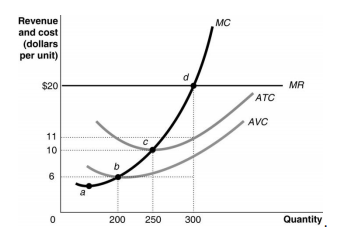 Based on the above, calculate: i) Total Revenue at the profit maximizing level of output: (2 points)_________________ii) Total Costs at the profit maximizing level of output: (2 points)_______________iii) Based on the above, you either found that the firm was operating at a profit or a loss. Do you think the result you found (profit or loss) will persist indefinitely? (In other words, if you found that the firm was earning a profit, do you think it will continue to do so into the future? If you found that it is suffering a loss, do you think this will persist?)  Explain your reasoning. (2 points) 6) (4 points total)The demand for a monopolist’s product can be represented byP= 100 – 4QdAnd the marginal cost of production can be represented by MC= .25QCalculate the following:Profit maximizing monopoly quantity: (2 points) ____________________Profit maximizing monopoly price:  (2 points)______________________7) ii) Consider the following one-shot, simultaneous move game. Assume the payoffs are good things (like euros), not bad things (like years in prison). Player 1		Player 2 → ↓Does this game have any Nash Equilibria? If so, what are they (or what is it)? (5 points)RedGreenYellowRed50,100350,20300,300Blue100,50020,5030,250Green150,75100,100100,200